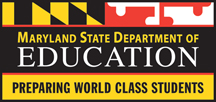 School Year 2015-2016 Maryland State Department of Education200 West Baltimore StreetBaltimore, MD 21201There will be two windows in which LEAs may submit applications:Window 1:  By August 14, 2015 Window 2: By September 1, 2015 TABLE OF CONTENTSTable of Contents																	Page 2	 													 Program Description 														Page 3	Cover Sheet																			Page 8	General Assurances																	Page 8		Program ComponentsLEA Overview																Page 9Individual School Narrative	Section A  	School Name and ID Number									Page 10				Grade Levels			    								Achievement Gap Subgroup				Needs Assessment				Root Cause(s)													Page 11				Strategies to be Implemented								Page 12Section B	Measures of Progress											Page 17														 Budget and Budget Narrative 											Table C1		School Budget Narrative 										Page 19Table C2		Consultant/Contractor Form									Page 20				Signed C -1-25													Page 21Table C3		Consolidated LEA Budget Narrative Document        			Page 22The General Education Provisions Act (GEPA)								Page 23 Appendices																				Appendix A1		List of Qualifying LEA’s	   				Page 25Appendix A2		Hints for Determining Root Cause				Page 26Appendix A3-1	Allowable Expenditures					Page 27Appendix A3-2	Unallowable Expenditures				Page 29Appendix A4		Suggestions for Completing an Approvable				Page 30							      		Budget NarrativeAppendix A5		Sample School Budget Narrative							Page 31Appendix A6		Sample Consolidated LEA Budget Narrative				Page 32Appendix A7		Review Summary											Page 33PROGRAM DESCRIPTIONPROPOSAL REVIEW:Each subgrantee will undergo a risk assessment established by MSDE prior to the awarding of Federal funds.  MONITORING:MSDE will monitor the implementation of the LEA’s implementation of interventions in its Focus Schools  through onsite and/or desk monitoring. Monitoring may be scheduled at various times of the year, and may include review of documentation related to: the LEA’s Process for Ensuring Implementation of Interventions/Strategies, Expenditure of Funds, Assessment of Effectiveness and Impact of Activity, and/or Evidence of LEA Support. LEAs will be expected to provide evidence related to the identified area(s).  The Maryland State Department of Education does not discriminate on the basis of age, ancestry, color, creed, gender identify and expression, genetic information, marital status, disability, national origin, race, religion, sex, or sexual orientation in matters affecting employment or in providing access to programs. For inquiries related to departmental policy, please contact:Equity Assurances Compliance BranchMaryland State Department of Education200 West Baltimore StreetBaltimore, Maryland 21201-2595Voice: (410) 767-0426                                         TTY/TDD: (410) 333-6442FAX: (410) 767-0431Title I 1003(a) School Improvement GrantFocus School(s) ApplicationApplication Cover SheetSchool Year 2015-2016MSDE PROJECT CONTACT:Title I 1003(a) School Improvement Grant for Focus Schools Nola Cromer, Specialist  Office:  (410) 767-0293Email: Nola.Cromer@maryland.govGENERAL ASSURANCES for Title I 1003(a) School Improvement Grant – Focus School ApplicationBy receiving funds under this grant award, I hereby agree, as grantee, to comply with the following terms and conditions:Programs and projects funded in total or in part through this grant shall operate in compliance with State and federal statutes and regulations, including but not limited to the 1964 Civil Rights Act and amendments, the Code of Federal Regulations (CFR) 34, the Elementary and Secondary Education Act, Education Department General Administrative Regulations (EDGAR), the General Education Provisions Act (GEPA) and the Americans with Disabilities Act.The Maryland State Department of Education (MSDE) may, as it deems necessary, supervise, evaluate and provide guidance and direction to grantee in the conduct of activities performed under this grant.  However, MSDE's failures to supervise, evaluate, or provide guidance and direction shall not relieve grantee of any liability for failure to comply with the terms of the grant award.Grantee shall establish and maintain fiscal control and fund accounting procedures, as set forth in 34 CFR Parts 76 & 80 and in applicable statute and regulation.Grantee shall adhere to MSDE reporting requirements, including the submission of all required reports. Failure to submit complete, accurate, and timely progress and final reports may result in the withholding of subsequent grant payments until such time as the reports are filed.Entities receiving federal funds of $750,000 or more must have an annual financial and compliance audit in accordance with OMB Circular A-133.Grantee shall retain all records of its financial transactions and accounts relating to this grant for a period of three years, or longer if required by federal regulation, after termination of the grant agreement.  Such records shall be made available for inspection and audit by authorized representatives of MSDE.Grantee must receive prior written approval from the MSDE Program Monitor before implementing any programmatic changes with respect to the purposes for which the grant was awarded.Grantee must receive prior written approval from the MSDE Program Monitor for any Budgetary realignment of $1,000 or 15% of total object, program or category of expenditure, whichever is greater.  Grantee must support the request with the reason for the requested change.  Budget realignments must be submitted at least 45 days prior to the end of the grant period.Requests for grant extensions, when allowed, must be submitted at least 45 days prior to the end of the grant period.Grantee shall repay any funds that have been finally determined through the federal or State audit resolution process to have been misspent, misapplied, or otherwise not properly accounted for, and further agrees to pay any collection fees that may subsequently be imposed by the federal and/or State government. If the grantee fails to fulfill its obligations under the grant agreement properly and on time, or otherwise violates any provision of the grant, including failure to maintain proper documentation and records as required by pertinent federal and State statute and regulations, MSDE may suspend or terminate the grant by written notice to the grantee.  The notice shall specify those acts or omissions relied upon as cause for suspension or termination.  Grantee shall repay MSDE any funds that have been determined through audit to have been misspent, unspent, misapplied, or otherwise not properly accounted for.  The repayment may be made by an offset to funds that are otherwise due the grantee. I further certify that all of the facts, figures and representations made with respect to the grant application and grant award,    including exhibits and attachments, are true and correct to the best of my knowledge, information, and belief.  LEA  OverviewThese grants are founded on the belief that the changes necessary to significantly narrow achievement gaps is not a general, English Language Learner, or special education issue.  Closing the gaps will take more than any single innovation, intervention, program, or service might deliver. It will be a systemic change. It will include a review of the reasons behind the gap, including a deep study of the underlying issues, a clear understanding of what is meant by providing access to the curriculum for all students, and a collaborative approach that identifies evidence-based practices.MSDE considers collaboration between and among various offices in the LEA as instrumental in assisting Focus Schools make progress towards closing the achievement gap. Consequently, MSDE strongly recommends that each LEA that has one or more Focus Schools convene a team that of staff from appropriate offices to oversee the implementation of the selected interventions as well as the strategies that the LEA will implement in their Focus Schools.Please list the staff from the LEA, including the specific office for each member, who will provide specific, focused technical assistance to Focus Schools. Please identify the specific supports will the offices above provide to Focus Schools.How will the LEA coordinate the support, as well as, monitor and assess progress or each Focus School?Please describe the LEA’s process, including the frequency, for monitoring the interventions to determine if they are closing the identified gap?Individual School NarrativeSection ASchool Name and ID Number:  Grade Levels:                                       Achievement Gap Subgroup:               Highest Performing:   _______________                   Lowest Performing: ___________Amount of Funding Requested:Strategies to be implemented:Section BMeasures of ProgressAll schools must complete items  1-4.  Identify how, by the end of the 2015-2016 school year, the school will determine the impact of the proposed strategies on Reading achievement for the identified subgroup, or, in the case of schools identified because of an ethnic or racial subgroup, for the lowest-achieving students.Identify the interim measures that the school will use to determine whether it is on track to meet its long term goals for student performance in Reading.Identify how by the end of the 2015-2016 school year, the school will determine the impact of the proposed strategies on Math achievement for the identified subgroup, or, in the case of schools, identified because of an ethnic or racial subgroup, for the lowest-achieving students.Identify the interim measures that the school will use to determine whether it is on track to meet its long term goals for student performance in Math. III.  Budget and Budget Narrative Budget NarrativeThe project’s budget should cover the project in detail and include any other funding sources. It should demonstrate the extent to which the budget is reasonable, cost-effective, and integrates other sources funding.  All strategies/activities described with in the project narrative must appear in the budget narrative. There should be no items in the budget narrative that do not appear in the project narrative. Supplies and MaterialsReflect the unit cost, the number units to be purchased, if applicable, and total cost.EquipmentReflect the unit cost, the number units to be purchased, if applicable, and total cost.Contracted CostsDescribe each service or activity, including the number of days, cost per day, and indicate the provider.Salaries and WagesIndicate the salary, or cost per day and the number of days.Show how the expense was calculated for each line item and total each category.  Reviewers will use this information to determine if your budget is reasonable and cost effective.Table C1School Budget NarrativeThis is provided as a template. The LEA/school may choose to submit information below in an Excel spreadsheet. Table C2Contracting Document    Please complete this form for each consultant /contractor who will be contracted for this grant period. When planning to contract with a consultant or other entity, provide all of the information below for each:. The MSDE Proposed C-1-25 Budget FormProposed Budget C-1-25 contains the itemized budget form that must be submitted with the RFP.  If you are having difficulties categorizing your budget, consult with the financial officer in your local school system.  This form must be signed by both your district’s Finance Officer and the Superintendent.Only the most current grant budget forms will be accepted, so please use the forms found on MSDE’s website.http://marylandpublicschools.org/MSDE    http://marylandpublicschools.org/MSDE/aboutmsde/highlights http://marylandpublicschools.org/MSDE/divisions/superintendent/grants/overview.htm http://marylandpublicschools.org/MSDE/divisions/superintendent/grants/Budget+Information  OrGo to the http://marylandpublicschools.org/MSDE website Click More Highlights (on the left side under Highlights) Click Grantshttp://www.marylandpublicschools.org/MSDE/divisions/superintendent/grants/Budget+Information Table C3Consolidated LEA Budget NarrativeTo be completed by the LEA for all participating school budget totalsThis is provided as a template. The LEA/school may choose to submit information below in an Excel spreadsheet. V. The General Education Provisions Act (GEPA), Section 427Each applicant must develop and describe the steps such applicant proposes to take to ensure equitable access to, and equitable participation in the project by addressing the special needs of students, teachers, and other program beneficiaries in order to overcome barriers to equitable participation.APPENDICES Appendix A1List of Qualifying LEAs with Focus SchoolsAppendix A2Hints for Determining the Root CauseMany times, in helping to determine the root cause, or the main factors that have impacted student achievement for the identified subgroup, it may be helpful to use “The Five Whys.”  When a problem presents itself, ask "Why did this happen?" Then, don't stop at the answer to this first question. Ask "Why?" again and again until you reach the root cause. This exercise can be surprisingly insightful in helping you figure out what is really going on, and can help you avoid "quick fix" solutionsExample:  Our school has been identified as a Focus School because of the achievement gap with our special education students. In reviewing the data, the school discovered that over 75 percent of our students with IEPs are functioning far below grade level in reading.Pose a question: Why are the majority of students with IEPs functioning below grade level in reading? Ask “why?” this condition exists.Each time the question “Why?” is answered, ask “Why?” of that statement.Continue asking “Why?” until you feel comfortable you have determined the root cause.  Seek to verify your “root cause” with evidence.Appendix A3-11003(a) School Improvement Grant for Focus SchoolsAllowable ExpendituresThese funds must be used to support strategies in Focus Schools that are part of a systemic, ongoing effort, and are designed to assist those schools in closing the identified achievement gap, and in addressing the root cause(s) for why that gap exists. All documentation must be maintained for all expenditures at the district/school level for at least three years (EDGAR 80.42 (2)(b)(3)(c)).  This documentation must include, as appropriate, sign-in sheets, agendas, notes, evaluations, and other documents that will assist in the monitoring and audit process. Appendix A3-21003(a) School Improvement Grant for Focus SchoolsUnallowable ExpendituresNOTE:  Professional development activities should be ongoing.  Attendance at conferences, rental of facilities, and the purchase of food (with the exception of parent training as appropriate) will not be allowed with these funds.NOTE: Costs incurred prior to the approval of the application will not be funded through this grant.  Appendix A4Salaries & Wages:  Reviewers must find consistency within the plan.  If there are 25 teachers who will receive professional development, the application should not list materials for 35 people.   A detailed financial breakdown is required.  Always provide the number of participants x the cost x the # of sessions = total.  Providing “some” of the information will only cause the plan to be returned for revision.  Sending staff to conferences should be limited to a small number, one per grade, team leaders, or essential staff of the school.  The grant will fund reasonable and necessary requests for staff to attend conferences. Attending staff should be aware that they will provide follow-up to staff upon their return.  Their required presentation of conference information to staff should be written into the plan. Calculations must be checked and rechecked before reaching MSDE.Contracts:  The LEA must ensure that contracts go through the bidding process, if applicable.Persons listed under “Contracts” must complete the “Contracting with Consultants” form. Consultants should have a track record for providing quality training.Supplies and Materials:  Schools listing boxes of duplicating paper, construction paper, chart paper, index cards, Post-its, rulers, hole punchers, student workbooks, etc. as items for purchase will send a red flag that the grant funds may be used inappropriately. The grant funds are not to stock the school with supplies. Local funds or Title I, Part A should be used to purchase such supplies and materials to be used for delivering instruction. The grant will purchase reasonable and necessary supplies and materials for implementing strategies in their professional development plan.Other Charges:   Equipment:  Only purchases that are associated with activities outlined in the professional development plan will be allowable.The plan must provide an explanation of how purchasing Promethean Boards, clickers, tape recorders, flash drives, laptops, overheads, iPods, color printers, etc. are needed for training and/or instructional activities. The purchase of these items will be approved on a case-by-case basis. The plan must also describe how teachers and other staff will be trained to use equipment being purchased. The plan must provide a description of how the purchase relates to the training needs of the school.  Appendix A5SAMPLESchool Budget NarrativeAppendix A6Sample Consolidated LEA Budget Narrative Appendix 7School Improvement Grant – Section 1003(a) for Focus SchoolsReviewer: 							     	    									Local School System:	          Date:  							     	    	   										Position/Title:	      							  	 LEA OverviewSection A Section BMeasures of ProgressSchool Budget NarrativeConsultant/Contractor FormConsolidated LEA Budget Narrative and Proposed Budget C-1-25General Education Provisions Act (GEPA), Section 427General AssurancesName of Grant Program:Title I 1003(a) School Improvement Grant-Focus School(s) Application Title I 1003(a) School Improvement Grant-Focus School(s) Application Authorization: No Child Left Behind Act of 2001, of the Elementary and Secondary Education Act, Title I, Part A, Subpart 1/ESEA Flexibility Waiver	No Child Left Behind Act of 2001, of the Elementary and Secondary Education Act, Title I, Part A, Subpart 1/ESEA Flexibility Waiver	Deadline for Receipt of ApplicationFocus VisionBackgroundPurposeEligible Applicants:Total Funds Available:Estimated LEA Allocations:Technical Assistance  Webinar:LEA Oversight:There will be two windows in which LEAs may submit applications:Window 1:  August 14, 2015 - Applications received by this date will be reviewed during the week of August 17-20.Window 2: September 1, 2015 – Applications received by this date will be reviewed during the week of September 8-11.The Focus grants are meant to assist Focus Schools in implementing and sustaining strategies and services that lead to improved outcomes to narrow the achievement gaps for the identified subgroups. The expectation for grant recipients is a strong systemic commitment to the design, implementation, and evaluation of strategies and services to close identified achievement gaps. These grants are founded on the belief that the change necessary to significantly narrow achievement gaps is not a general, English Language Learner, or special education issue.  Closing the gaps will take more than any single innovation or intervention, program might deliver. It will be a systemic change. It will include a review of the reasons behind the gap, including a study of the underlying issues, a clear understanding of what is meant by providing access to the curriculum for all students, and a collaborative approach that identifies evidence-based practices.Maryland’s approved ESEA Flexibility waiver request waives the requirement to identify schools for improvement, corrective action, or restructuring and instead requires Maryland to identify Priority, Focus, and Approaching Target Schools.  To meet its obligations under ESEA section 1003(a), Maryland has determined that it will allocate a portion of these funds to schools identified as Focus Schools. Maryland’s approved ESEA Flexibility Renewal changes the amount of funding that Focus Schools will receive. Awards will range from $30,000 to $120,000 annually based on need and strength of proposed interventions.ESEA flexibility does not require interventions to be focused exclusively on the students that compose the subgroup or subgroups that caused the school to be identified. However, for those Focus Schools identified because of the achievement gap with the students with disabilities or English Learners subgroups, it should be evident in the application that the strategies should disproportionately benefit those students. The school/LEA may not use these funds for an intervention for all students in a school, or all students in a grade. For those Focus Schools identified because of the achievement gap with a racial or ethnic subgroup, an LEA should consider the needs of the lowest-performing students in targeting interventions and supports  — based on an assessment of the specific academic needs of the school and its students — regardless of the particular subgroup or subgroups to which the students belong. cus Funds will be available annually to LEAs that currently have schools identified as Focus Schools under Maryland’s Approved ESEA Flexibility Plan.Up to $4,920,000 (LEA funds are subject to adjustments based on any adjustment in funds for Title I, Part A.) Maryland will award 1003(a) funds to its Focus Schools on a needs basis. Grant funding will range from $30,000 to $120,000 per school per year.  MSDE will provide a technical assistance webinar on the Focus Grant application on July 30, 2015. LEAs will receive information about accessing this webinar in the near future. It is recommended that each LEA that has one or more Focus Schools  convene a team of central office staff members from appropriate offices to oversee the implementation of the selected interventions as well as the strategies that the LEA will implement in their Focus Schools. This team would assign staff to provide technical assistance to schools identified as Focus Schools as the schools develop and implement their intervention plans. The team could coordinate the support, as well as, monitor and assess progress or each Focus School, and support the coordination of differentiated support for teachers and staff in each Focus School.There will be two windows in which LEAs may submit applications:Window 1:  August 14, 2015 - Applications received by this date will be reviewed during the week of August 17-20.Window 2: September 1, 2015 – Applications received by this date will be reviewed during the week of September 8-11.The Focus grants are meant to assist Focus Schools in implementing and sustaining strategies and services that lead to improved outcomes to narrow the achievement gaps for the identified subgroups. The expectation for grant recipients is a strong systemic commitment to the design, implementation, and evaluation of strategies and services to close identified achievement gaps. These grants are founded on the belief that the change necessary to significantly narrow achievement gaps is not a general, English Language Learner, or special education issue.  Closing the gaps will take more than any single innovation or intervention, program might deliver. It will be a systemic change. It will include a review of the reasons behind the gap, including a study of the underlying issues, a clear understanding of what is meant by providing access to the curriculum for all students, and a collaborative approach that identifies evidence-based practices.Maryland’s approved ESEA Flexibility waiver request waives the requirement to identify schools for improvement, corrective action, or restructuring and instead requires Maryland to identify Priority, Focus, and Approaching Target Schools.  To meet its obligations under ESEA section 1003(a), Maryland has determined that it will allocate a portion of these funds to schools identified as Focus Schools. Maryland’s approved ESEA Flexibility Renewal changes the amount of funding that Focus Schools will receive. Awards will range from $30,000 to $120,000 annually based on need and strength of proposed interventions.ESEA flexibility does not require interventions to be focused exclusively on the students that compose the subgroup or subgroups that caused the school to be identified. However, for those Focus Schools identified because of the achievement gap with the students with disabilities or English Learners subgroups, it should be evident in the application that the strategies should disproportionately benefit those students. The school/LEA may not use these funds for an intervention for all students in a school, or all students in a grade. For those Focus Schools identified because of the achievement gap with a racial or ethnic subgroup, an LEA should consider the needs of the lowest-performing students in targeting interventions and supports  — based on an assessment of the specific academic needs of the school and its students — regardless of the particular subgroup or subgroups to which the students belong. cus Funds will be available annually to LEAs that currently have schools identified as Focus Schools under Maryland’s Approved ESEA Flexibility Plan.Up to $4,920,000 (LEA funds are subject to adjustments based on any adjustment in funds for Title I, Part A.) Maryland will award 1003(a) funds to its Focus Schools on a needs basis. Grant funding will range from $30,000 to $120,000 per school per year.  MSDE will provide a technical assistance webinar on the Focus Grant application on July 30, 2015. LEAs will receive information about accessing this webinar in the near future. It is recommended that each LEA that has one or more Focus Schools  convene a team of central office staff members from appropriate offices to oversee the implementation of the selected interventions as well as the strategies that the LEA will implement in their Focus Schools. This team would assign staff to provide technical assistance to schools identified as Focus Schools as the schools develop and implement their intervention plans. The team could coordinate the support, as well as, monitor and assess progress or each Focus School, and support the coordination of differentiated support for teachers and staff in each Focus School.Allowable Costs:These funds must be used to support strategies in Focus Schools that are part of a systemic, ongoing effort, and are designed to assist those schools in closing the identified achievement gap, and in addressing the root cause(s) for why that gap exists. See Appendices A3-1 and A3-2 for allowable and unallowable activities.NOTE:  Professional development activities should be ongoing.  Attendance at conferences, rental of facilities, and the purchase of food (with the exception of parent training as appropriate) will not be allowed with these funds.NOTE: Costs incurred prior to the approval of the application will not be funded through this grant.These funds must be used to support strategies in Focus Schools that are part of a systemic, ongoing effort, and are designed to assist those schools in closing the identified achievement gap, and in addressing the root cause(s) for why that gap exists. See Appendices A3-1 and A3-2 for allowable and unallowable activities.NOTE:  Professional development activities should be ongoing.  Attendance at conferences, rental of facilities, and the purchase of food (with the exception of parent training as appropriate) will not be allowed with these funds.NOTE: Costs incurred prior to the approval of the application will not be funded through this grant.All documentation must be maintained for all expenditures at the district/school level for at least three years (EDGAR 80.42 (2)(b)(3)(c)).  This documentation must include, as appropriate, sign-in sheets, agendas, notes, evaluations, and other documents that will assist in the monitoring and audit process. All documentation must be maintained for all expenditures at the district/school level for at least three years (EDGAR 80.42 (2)(b)(3)(c)).  This documentation must include, as appropriate, sign-in sheets, agendas, notes, evaluations, and other documents that will assist in the monitoring and audit process. Grant Period:  July 1, 2015– October 31, 2016Grant Period:  July 1, 2015– October 31, 2016Submission Procedures:	 The grant application may be downloaded from the MSDE Title I website at www.marylandpublicschools.org. Proposals must contain the following information, assembled in the order indicated:Cover SheetAssurancesNarrative ComponentsSection I	- LEA Overview					Section II – Individual School NarrativeBudget and Budget Narrative						Table C1   Signed C-125			 	Table C2 Consolidated LEA Budget Narrative Document Table C3 School Budget NarrativeTable C4 Contracting with Consultants 	    The General Education Provisions StatementSubmission Procedures:	 The grant application may be downloaded from the MSDE Title I website at www.marylandpublicschools.org. Proposals must contain the following information, assembled in the order indicated:Cover SheetAssurancesNarrative ComponentsSection I	- LEA Overview					Section II – Individual School NarrativeBudget and Budget Narrative						Table C1   Signed C-125			 	Table C2 Consolidated LEA Budget Narrative Document Table C3 School Budget NarrativeTable C4 Contracting with Consultants 	    The General Education Provisions StatementLEAs will submit electronic copies of their completed applications. Once approved, LEAs will submit hard copies of their application to: local School system:Contact person & Title: Address:Telephone number:email:fax number:DUNS NUMBER:School NameSchool NameAmount of Funding Requested$$$$$$$$$$$$$TOTAL AMOUNT OF FUNDING REQUESTED $$Superintendent of Schools/Head of Grantee AgencyDateNameOfficeNeeds AssessmentA needs assessment is a systematic review of information collected from a variety of sources, analyzed to determine the problem.Analysis of data related to:the achievement of the identified subgroup, orin the case of Focus Schools identified for a racial or ethnic subgroup, the lowest-performing students in the schoolAddress What data were collected to look at the achievement of the subgroup?Identify who is affected by the problem, including grade level(s).How does the achievement of the identified subgroup compare to the achievement of other students?Provide an analysis of the data that the school reviewed: Provide an analysis of the data that the school reviewed: Root Cause(s)The most basic, underlying, specific reason(s) for the presence of an effect   or result.(See Appendix A2 for Hints for Determining the Root Cause)Address What are main factors that have impacted student achievement for this subgroup?Comments:Comments:Strategy 1:  Rationale: How does this strategy address the root cause(s) identified above?Justification for Continuing: If this strategy was implemented during 2014-2015, provide information on how this strategy was effective in closing the achievement gap for the identified subgroup (or, in the case of a racial or ethnic subgroup) the lowest performing subgroup in the school.Targeted Population:Person(s) responsible for implementation:Specific timeframe for implementation:Assessment(s) to be used to monitor the effect of this strategy:Resources needed to implement this strategy that will be funded with this grant:Strategy 2:  Rationale: How does this strategy address the root cause(s) identified above?Justification for Continuing: If this strategy was implemented during 2014-2015, provide information on how this strategy was effective in closing the achievement gap for the identified subgroup (or, in the case of a racial or ethnic subgroup) the lowest performing subgroup in the school.Targeted Population:Person(s) responsible for implementation:Specific timeframe for implementation:Assessment(s) to be used to monitor the effect of this strategy:Resources needed to implement this strategy that will be funded with this grant:Strategy 3:  Rationale: How does this strategy address the root cause(s) identified above?Justification for Continuing: If this strategy was implemented during 2014-2015, provide information on how this strategy was effective in closing the achievement gap for the identified subgroup (or, in the case of a racial or ethnic subgroup) the lowest performing subgroup in the school.Targeted Population:Person(s) responsible for implementation:Specific timeframe for implementation:Assessment(s) to be used to monitor the effect of this strategy:Resources needed to implement this strategy that will be funded with this grant:Strategy 4:  Rationale: How does this strategy address the root cause(s) identified above?Justification for Continuing: If this strategy was implemented during 2014-2015, provide information on how this strategy was effective in closing the achievement gap for the identified subgroup (or, in the case of a racial or ethnic subgroup) the lowest performing subgroup in the school.Targeted Population:Person(s) responsible for implementation:Specific timeframe for implementation:Assessment(s) to be used to monitor the effect of this strategy:Resources needed to implement this strategy that will be funded with this grant:Strategy 5:  Rationale: How does this strategy address the root cause(s) identified above?Justification for Continuing: If this strategy was implemented during 2014-2015, provide information on how this strategy was effective in closing the achievement gap for the identified subgroup (or, in the case of a racial or ethnic subgroup) the lowest performing subgroup in the school.Targeted Population:Person(s) responsible for implementation:Specific timeframe for implementation:Assessment(s) to be used to monitor the effect of this strategy:Resources needed to Implement this strategy that will be funded with this grant:Line ItemDescriptionTotalOther  Funding SourcesSalaries & WagesTotal Salaries and WagesTotal Salaries and WagesFixed ChargesTotal Fixed ChargesTotal Fixed ChargesTotal Salaries and Wages and Fixed ChargesTotal Salaries and Wages and Fixed ChargesContracted ServicesTotal Contracted ServicesTotal Contracted ServicesSupplies & MaterialsTotal Supplies and MaterialsTotal Supplies and MaterialsOther ChargesTotal Other ChargesTotal Other ChargesEquipmentTotal EquipmentTotal EquipmentSchool Grand TotalSchool Grand TotalConsultant / Company Firm Name / Address / Phone / E-mail / WebsiteConsultant /contractor  Name(s) / Address / Phone / E-mail / WebsiteHas the consultant/contractor been contacted for their availability of services? ___ Yes         ____ NoHas the consultant tentatively agreed to provide the services to the school?___ Yes         ___ NoHas the LEA gone through its bid process, if applicable? If the school/LEA responds No or “NA”, please provide additional information.___ Yes         ___ No   ___N/ADescribe what constitutes the services that the consultant/contractor will provide. Include the following:Type of services to be delivered (direct services to students, training sessions, classroom coaching, online sessions, parent involvement workshops, etc.)For professional development services, describe how those services will be “job embedded”:Provide the dates:Explain how the consultant/contractor’s services are aligned to district and school instructional programs, and aligned to the reason why the school was identified as a Focus school. Professional developers are required to use  the National Learning Forward Professional Development  standards:http://learningforward.org/standards-for-professional-learning#.VZ_r6vlVikoThe LEA/school must maintain all sign-in sheets, agendas, evaluations, and notes from all professional development. MSDE will monitor this documentation.Line ItemDescriptionTotalOther Title I Funding SourcesSalaries & WagesTotal Salaries and WagesTotal Salaries and WagesFixed ChargesTotal Fixed Charges Total Fixed Charges Total Salaries and Wages and Fixed ChargesTotal Salaries and Wages and Fixed ChargesContracted ServicesTotal Contracted ServicesTotal Contracted ServicesSupplies & MaterialsTotal Supplies and MaterialsTotal Supplies and MaterialsOther ChargesTotal Other ChargesTotal Other ChargesEquipmentTotal EquipmentTotal EquipmentGrand Total Grand Total Possible Categories of Primary Concerns and/or Root Causes:Poor Programming – This issue reveals that there is a program and/or practice occurring within the school that directly leads to one or more concerns that the school may have related to the achievement of students.Procedural Issue – This issue describes a school or LEA policy or procedure or lack of policy or procedure that directly leads to one or more concerns that the school may have related to the achievement of students.Expertise Problem – This issue means that staff does not have the expertise to implement strategies that will address one or more concerns that the school may have related to the achievement of students.Curriculum Problem – This issue shows that the curriculum is absent or weak – standards, materials, instruction and assessment are not aligned.Limited Areas of Support – This issue means that the school is providing weak or no programs of support for students who are struggling.Professional Development Problem - This issue reveals that the staff has not had the appropriate professional development to meet the challenge the specific subgroup of students, or the lowest-performing students – lack of follow-up to training provided, little or no coaching, lack of time for staff reflection.Lack of Professional/Collaborative Learning Community - There are limited formalized opportunities for staff to interact for a focus on instruction. Activities aimed at improving student achievement and closing the achievement gapExamples of Allowable ExpendituresProviding tiered interventions strategically designed to address the needs of the lowest-performing students, for example,  periodic screening of those students and a customized implementation of  intervention; or, a thorough diagnostic assessment of those students, and a more customized implementation of  intervention and one-to-one support for these students.  Salaries of interventionistsPurchase of screening instruments if not provided to other schools (Please note: If the LEA provides a screening instrument to other schools, using  these funds to purchase the same instrument may be supplanting) Creating and implementing multiple, collaborative structures for the ongoing collection and analysis of data, and providing professional development around the use of data. SubstitutesConsultants, if neededStipends for teachers, if needed Hiring additional, highly-trained teachers to implement a co-teaching model in one or more grades.Salaries and benefits  of teachersHiring additional highly-trained staff that has been trained in instructional methodologies, differentiation, scaffolding, acceleration strategies, and progress monitoring to provide small group and/or one-to-one support to the lowest-performing students.Salaries and benefits  of teachersPurchasing  and providing professional development on programs that provide accelerated learning for the lowest-performing students.Purchase of program(s)SubstitutesConsultants, if neededStipends for teachers, if neededFacilitating collaborative planning combined with an extensive teaming structure that bring together teachers of students with disabilities and English Learners with regular education teachers with a focus on the specific academic need of the lowest- performing students through ongoing analysis of data and the provision of instructional strategies in direct response to these needs.Consultant, if neededMaterialsAdopting Web-based tool, such as INDISTAR, for use with  school improvement teams to inform, coach, sustain, track, and report improvement activities. ConsultantsStipends- TeachersSubstitutesCost of INDISTAR or other web-based toolEnhancing the technology of the school to allow teachers effective ways to reach different types of learners and assess student understanding through multiple means.Technology with professional development also providedProviding ongoing differentiated coaching about meeting the needs of the lowest-achieving students, to individual teachers which is informed by classroom observations, student assessments, and   teacher need.Salary of coach or consultantSubstitutes if neededFacilitating Professional Learning Communities (PLCs) that discuss/research meeting the needs of the lowest-achieving students.ConsultantsStipends- TeachersSubstitutesBooks or materialsProviding professional development for teachers on interpreting and analyzing trend data to guide decision making when planning reform efforts for school improvement.Consultants, if neededStipends- TeachersSubstitutesProviding activities and supports to the families of students with disabilities, English Learners, or the lowest-achieving students to engage families as partners in the decisions for their children, inform families about current, evidence-based practices, and provide access to resources to assist them in helping their children to be successful in school. Consultants, if neededChild care, if neededMaterialsGeneral cost of government for states, local governments, and Indian tribes, the general costs of government are unallowable (except as provided in section 200.474 Travel costs)Housing costs, housing allowances, and personal living expenses are only allowable as a direct cost and must be approved in advance by the Federal awarding agency.Insurance costs when reasonable and necessary are generally allowable, see section 200.447 for specifics. Insurance to protect against defects in the institution’s materials or workmanship are unallowable. Losses which could have been covered by insurance are unallowable unless expressly allowed by the sponsor.Intellectual Property costs, patent costs, copyrights, and related disclosures and filings are generally unallowable unless required by the Federal award. Interest on borrowed   capital, temporary use of endowment funds, or the use of an institution’s own funds are unallowable.Lobbying costs are unallowable unless specifically authorized by statute to be undertaken with funds from sponsored agreements.Losses on other sponsored agreements or contracts are unallowable.Membership costs in any country club or social or dining club or organization are unallowable. Cost of memberships in organizations whose primary purpose is lobbying is unallowable.Organization costs such as incorporation fees, brokers’ fees, fees to promoters, organizers, or management consultants, attorneys, accountants, or investment counselor, whether or not employees of the non-Federal entity are unallowable except with prior approval of the Federal awarding agency.Participant support costs as defined in section 200.75 are allowable only with the prior approval of the Federal awarding agency.Proposal costs on preparing bids, proposals, or applications on potential Federal and non-Federal awards or projects, including the development of data necessary to support the bids or proposals should be treated as indirect costs (F&A) and allocated currently to all activities of the non-Federal entity. No proposal costs of past accounting periods are allocable to the current period.Recruiting costs for help wanted advertising, special emoluments, fringe benefits, and salary allowances incurred to attract professional personnel that do not meet the test of reasonableness or do not conform with the established practices of the non-Federal entity are unallowable.Reallocation costs related to: fees and costs with acquiring a new home; loss on sale of former home; mortgage payments on a home being sold and income taxes related to relocation costs are unallowable.Rental costs under “sale and leaseback” arrangements and “less-than-arm’s length” leases are only allowable up to the amount that would be allowed had the entity continued to own the property.Selling and marketing costs of products or services of the institutions are unallowable except as a direct cost when approved by the awarding agency when necessary for the performance of the award.Student activity costs are unallowable unless specifically provided for in the Federal award.Line ItemDescriptionTotalOther Title I Funding SourcesSalaries & WagesExample:Saturday training  for teachers$24.00 (stipend per hour) x 6  hours x 24 teachers x 4 training sessions = $13,824$13,824$0Total Salaries and WagesTotal Salaries and Wages$13,824$0Fixed ChargesFICA$928Total Fixed ChargesTotal Fixed Charges$928.84$0Total Salaries and Wages and Fixed ChargesTotal Salaries and Wages and Fixed Charges$14,752.84$0Contracted Services.5 FTE Coach (Retired Educator) for individualized professional development and coaching (See Contract with Consultant for specific information) [Note – before hiring this teacher, the school has checked with the LEA’s Human Resources Department, and received an approval for this hire]$41,000Title I, Part A$41,000 from reservation for low-performing schoolsTotal Contracted ServicesTotal Contracted Services$41,000$41,000Supplies & MaterialsBook for PLC – “Raising the Bar for Special Education Students”  - $27.13/each x 32 staff = $868$868.16$0Total Supplies and MaterialsTotal Supplies and Materials$868.16$0Other ChargesTotal Other ChargesTotal Other Charges$0Equipment$__ cost per item x #__ of items being purchased$__ cost per item x #__ of items being purchased$0$0$0Total EquipmentTotal Equipment$0$0Total Total $58,444$41,000Line ItemDescriptionTotalOther Title I Funding SourcesSalaries & WagesExample:Stipends for Staff:Initial Professional Development- East Elementary School -  ($20.17/hr. x 6.5 hrs. x 11 staff members x 5 days)  [Weekends]Substitutes:Initial Professional Development – West Middle School – ($90/day x 4 substitutes x 2 days) Example:$7,211$720$0Fixed ChargesExample:FICA ($7,931 x .0765)$607$0Total Fixed ChargesTotal Fixed Charges$607$0Total Salaries and Wages and  Fixed ChargesTotal Salaries and Wages and  Fixed Charges$8,538$0Contracted ServicesExample:  Consultant fees- East Elementary School Consultant fees – West Middle School$1,000Title I, Part A$15,000 from reservation for low-performing schoolsTotal Contracted ServicesTotal Contracted Services$1,000$15,000Supplies & MaterialsExample:Materials to support the literacy development of LEP students – West Middle School-  (50 books  at  $19.85 each + $7.50 shipping) Book to accompany professional development for teachers – East Elementary School – ($20.00/book x 15 teachers) “Implementing Tiered Instruction”Example:$1,000$300.00$0Total Supplies and MaterialsTotal Supplies and Materials$1,300$0Other ChargesExample:  Indirect CostsExample:3.23% of grant = $1,379$0Total OtherTotal Other$1,379$0EquipmentExample:Example:$0$0Total EquipmentTotal Equipment$0$0Grand Total Grand Total $12,217$15,000Complete, Detailed, and Clearly ArticulatedClarificationNeededMissing/IncompleteThe LEA has listed the members from its central office that will assist its Focus Schools. The LEA Team includes staff from all appropriate offices.Comments:Comments:Comments:Comments:The LEA has indicated the specific supports that its offices will provide to its Focus Schools. Comments:Comments:Comments:Comments:The LEA has indicated how it will coordinate its support, monitor and assess progress for each Focus School. Comments:Comments:Comments:Comments:The LEA has indicated how and how frequently it will monitor the interventions to determine if the interventions are helping to close the achievement gap.Comments:Questions 1-4Complete, Detailed, and Clearly ArticulatedClarificationNeededMissing orIncompleteThe LEA has included for each Focus School:School nameSchool IDSchool grade levelsAchievement Gap SubgroupThe Amount of Funding RequestedComments: Comments: Comments: Comments: Questions 5Complete, Detailed, and Clearly ArticulatedClarificationNeededMissing orIncompleteEach school has:Indicated the data that were collected to look at the achievement of the subgroup.Identified who is affected , including grade level(s)Indicated how the achievement of the subgroup compares to the achievement of other students.  Comments:Comments:Comments:Comments:Question 6Complete, Detailed, and Clearly ArticulatedClarificationNeededMissing orIncompleteEach school has indicated what the main factors (root cause(s)) are that have impacted student achievement for this subgroup. Root causes are aligned to the finding from the data analysis.Comments: Comments: Comments: Comments: Question 7Complete, Detailed, and Clearly ArticulatedClarificationNeededMissing orIncompleteEach school has identified:the evidence-based strategy(ies) that it will implementhow the strategy addresses the identified root causesthe targeted populationthe person(s) for implementationthe specific timeline for implementationthe assessment(s) to be used to monitor the effectiveness of the strategythe resources neededComments: Comments: Comments: Comments: Questions 1-4Complete, Detailed, and Clearly ArticulatedClarificationNeededMissing orIncompleteThe section should include:Information about how, by the end of the 2015-2016 school year, the school will determine the impact of the proposed strategies on Reading achievement for the identified subgroup, or, in the case of schools identified because of an ethnic or racial subgroup, for the lowest-achieving students.Information about the interim measures that the school will use to determine whether it is on track to meet its long term goals for student performance in Reading.Information about how by the end of the 2015-2016 school year, the school will determine the impact of the proposed strategies on Math achievement for the identified subgroup, or, in the case of schools, identified because of an ethnic or racial subgroup, for the lowest-achieving students.Information about the interim measures that the school will use to determine whether it is on track to meet its long term goals for student performance in Math. Comments: Comments: Comments: Comments: QuestionComplete, Detailed, and Clearly ArticulatedClarificationNeededMissing orIncompleteA consolidated budget narrative has been completed for all participating school budgets in the format requested in the application.  The budget presents expenses that are related to the identified needs and root causes.Comments: Comments: Comments: Comments: QuestionComplete, Detailed, and Clearly ArticulatedClarificationNeededMissing orIncompleteAs applicable, each school has completed a consultant/contractor form for each consultant/contractor that it proposes to use.   Comments: Comments: Comments: Comments: QuestionsComplete, Detailed, and Clearly ArticulatedClarificationNeededMissing orIncomplete1. A consolidated budget narrative has been completed for all participating school budgets in the format requested in the application.  2. A C-1-25 signed by the Budget Officer and the Superintendent is provided.Comments: Comments: Comments: Comments: Complete, Detailed, and Clearly ArticulatedClarificationNeededMissing orIncomplete1. Steps to ensure equitable access and participation in the project are included.Comments:  Comments:  Comments:  Comments:  QuestionsComplete1. The Superintendent signed the Assurances page. 